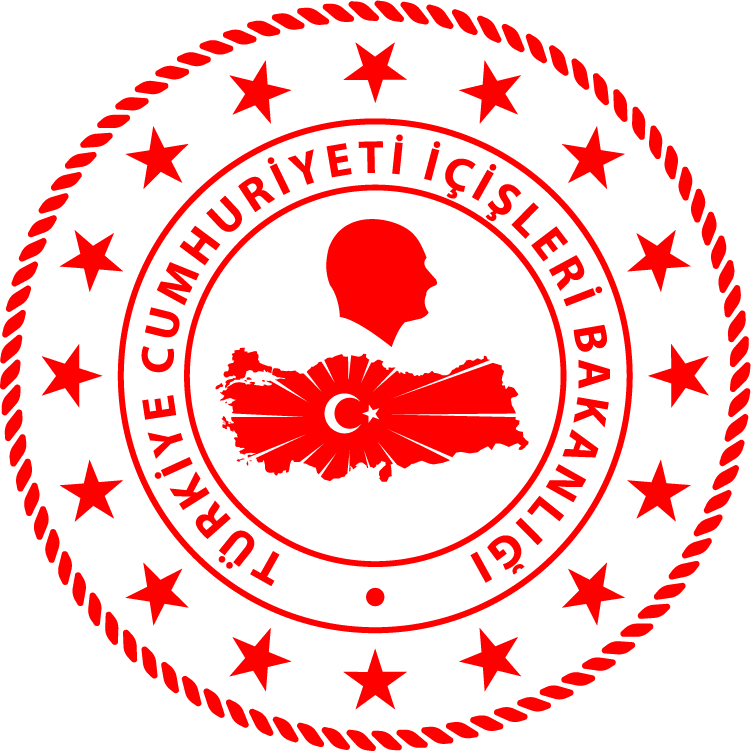 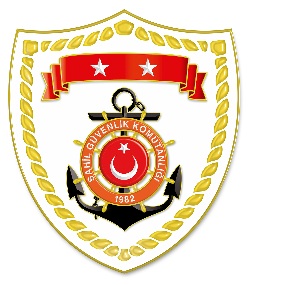 Karadeniz BölgesiMarmara BölgesiEge BölgesiAkdeniz BölgesiS.NoTARİHMEVKİ VE ZAMANKURTARILAN SAYISIKURTARILAN/YEDEKLENEN TEKNE SAYISIAÇIKLAMA105 Ağustos 2019RİZE/Merkez08.07--Rize ili Taşlıdere mevkiinde sel felaketi nedeniyle kaybolan 1 şahsın bulunması maksadıyla müştereken başlatılan arama kurtarma faaliyetlerine devam edilmektedir.211 Ağustos 2019TRABZON/Akçaabat
17.231-Trabzon ili Akçaabat ilçesi sahilinden 1 şahsın denize girdiği ve gözden kaybolduğu bilgisi alınmıştır. Görevlendirilen Sahil Güvenlik Botu ve Sahil Güvenlik Dalış Timi tarafından başlatılan arama kurtarma faaliyeti neticesinde bahse konu şahıs denizden sağ ve bilinci kapalı olarak sahilden 3 metre açıkta ve 3 metre derinlikten çıkartılarak sağ ve bilinci kapalı olarak 112 Acil Sağlık Ambulansı personeline teslim edilmiştir. 312 Ağustos 2019SAMSUN/İlkadım11.3711Samsun ili İlkadım ilçesi Samsun Limanı önlerinde içerisinde 1 şahıs bulunan özel bir teknenin makine arızası nedeniyle sürüklendiği ve yardım talebinde bulunulduğu bildirilmiştir. Bahse konu tekne, görevlendirilen Sahil Güvenlik Botu tarafından, içindeki şahısla birlikte yedeklenerek Samsun Limanı’na intikal ettirilmiştir.412 Ağustos 2019TRABZON/Sürmene13.251-Trabzon ili Sürmene ilçesi Sürmene Sahil Cami mevkiinde 2 şahsın korunaksız bölgeden denize girdikleri ve gözden kayboldukları bildirilmiştir. Görevlendirilen Sahil Güvenlik Dalış Timi ve Sahil Güvenlik Kara Aracı tarafından icra edilen arama kurtarma faaliyetleri neticesinde bahse konu şahıslardan biri 10 metre açıkta 3 metre derinlikte sağ ve bilinci kapalı olarak denizden alınmış diğer şahsın cansız bedeni ise vatandaşlar tarafından 5 metre açıkta 2 metre derinlikte tespit edilerek denizden çıkartılmıştır. Bahse konu cansız beden ile sağ ve bilinci kapalı olarak denizden alınan şahıs 112 Acil Sağlık Ambulansı Personeline teslim edilmiştir. S.NoTARİHMEVKİ VE ZAMANKURTARILAN SAYISIKURTARILAN/YEDEKLENEN TEKNE SAYISIAÇIKLAMA105 Ağustos 2019YALOVA/Armutlu19.12--Yalova ili Armutlu ilçesi Keçikayalar mevkiinden içerisinde 1 şahıs bulunan lastik botun kaybolduğu ihbarı alınmıştır.  Görevlendirilen 1 Sahil Güvenlik Botu ve 1 Dalış Timi tarafından icra edilen arama kurtarma faaliyeti neticesinde bahse konu şahsın cansız bedeni olay mevkiinden 150 metre açıkta 36 metre derinlikte tespit edilerek çıkartılmış, Yalova İskelesi’nde 112 Acil Sağlık Ambulansı Personeline teslim edilmiştir.209 Ağustos 2019KOCAELİ/Kandıra20:4131Kocaeli ili Kandıra ilçesi Kefken Limanı önlerinde içerisinde 3 şahıs bulunan özel bir teknenin dümen arızası nedeniyle sürüklendiği ve yardım talebinde bulunulduğu bilgisi alınmıştır. Görevlendirilen Sahil Güvenlik Botu tarafından bahse konu tekne içerisindeki şahıslarla birlikte yedeklenerek Kefken Limanı’na intikal ettirilmiştir.309 Ağustos 2019BURSA/Gemlik
23:181-Bursa ili Gemlik ilçesi Karacaali önlerinde fiber tekne ile denize açılan 1 şahıstan haber alınamadığı bilgisi alınmıştır. Görevlendirilen Sahil Güvenlik Botu tarafından başlatılan arama kurtarma faaliyeti neticesinde şahıs tekne içerisinde sağlık durumu iyi olarak tespit edilmiş ve tekne ile birlikte Mudanya Güzelyalı iskelesine intikal ettirilmiştir.410 Ağustos 2019EDİRNE/Enez
11:101-Edirne ili Enez ilçesi Altınkum açıklarında rüzgâr sörfü yapan 1 şahsın sürüklendiği bilgisi alınmıştır. Görevlendirilen Sahil Güvenlik Botu tarafından bahse konu şahıs tespit edilerek sağlık durumu iyi olarak Enez Liman’ına intikal ettirilmiştir.511 Ağustos 2019İSTANBUL/Florya
12:3311İstanbul ili Florya önlerinde motorsuz lastik bot içerisinde bulunan 1 şahsın sürüklendiği bilgisi alınmıştır. Görevlendirilen Sahil Güvenlik Botu tarafından bahse konu lastik bot tespit edilerek içerisindeki şahısla birlikte yedeklenmiş ve Ataköy Liman’ına intikal ettirilmiştir.611 Ağustos 2019İSTANBUL/Caddebostan
17:34--İstanbul ili Kadıköy ilçesi Caddebostan sahilinde 1 şahsın denize girdiği ve kendisinden haber alınamadığı bilgisi alınmıştır. Görevlendirilen Sahil Güvenlik Dalış Timi tarafından başlatılan arama kurtarma faaliyetleri neticesinde bahse konu şahsın cansız bedeni denizden 15 metre açıkta 7 metre derinlikte tespit edilerek çıkartılmış ve 112 Acil Sağlık Ambulansı Personeline teslim edilmiştir.711 Ağustos 2019İSTANBUL/Avcılar
17:5431İstanbul ili Avcılar ilçesi önlerinde içerisinde 3 şahsın bulunduğu özel teknenin yakıtının bitmesi nedeniyle sürüklendiği ve yardım talebinde bulunduğu bilgisi alınmıştır. Görevlendirilen Sahil Güvenlik Botu tarafından bahse konu tekne tespit edilerek içerisindeki şahıslarla birlikte yedeklenmiş ve Bakırköy Balıkçı Barınağı’na intikal ettirilmiştir. 811 Ağustos 2019İSTANBUL/Üsküdar
21:051-İstanbul ili Üsküdar ilçesi Kabataş hattında sefer yapan yolcu motorundan 1 şahsın denize atladığı bilgisi alınmıştır. Görevlendirilen Sahil Güvenlik Botu tarafından bahse konu şahıs kurtarılarak Beşiktaş İskelesi’nde 112 Acil Sağlık Ambulansı personeline sağ ve bilinci açık olarak teslim edilmiştir.911 Ağustos 2019TEKİRDAĞ/Marmara Ereğlisi
15:0331Tekirdağ ili Marmara Ereğlisi ilçesi açıklarında içerisinde 3 şahıs bulunan motorsuz lastik botun sürüklendiği bilgisi alınmıştır. Görevlendirilen Sahil Güvenlik Botu tarafından tespit edilen bahse konu lastik bot içerisindeki şahıslarla birlikte yedeklenerek Marmara Ereğlisi Liman’ına intikal ettirilmiştir.1012 Ağustos 2019İSTANBUL/Kınalıada13.4581İstanbul ili Kınalıada önlerinde içerisinde 8 şahıs bulunan özel yelkenli bir teknenin sürüklendiği ve yardım talebinde bulunulduğu bilgisi alınmıştır. Görevlendirilen Sahil Güvenlik Botu ve Kıyı Emniyeti Genel Müdürlüğü (KIYEM) ekipleri tarafından müştereken başlatılan arama kurtarma faaliyetleri neticesinde bahse konu tekne tespit edilmiş, Sahil Güvenlik Botu refakatinde KIYEM-3 Botu tarafından, içerisindeki şahıslarla birlikte yedeklenerek Kalamış Sahili’ne intikal ettirilmiştir.1112 Ağustos 2019İSTANBUL/Büyükçekmece13.3021İstanbul ili Büyükçekmece ilçesi Albatros Sahili önlerinde içerisinde 2 şahıs bulunan özel bir teknenin makine arızası nedeniyle sürüklendiği ve yardım talebinde bulunulduğu bilgisi alınmıştır. Görevlendirilen Sahil Güvenlik Dalış Timi tarafından tespit edilen bahse konu tekne, içindeki şahıslarla birlikte yedeklenmiş ve Gürpınar Sahili’ne intikal ettirilmiştir.1213 Ağustos 2019İSTANBUL/Çatalca15.25--İstanbul ili Çatalca ilçesi Yalıköy önlerinde denizde yüzen bir şahsın gözden kaybolduğu bilgisi alınmıştır. Görevlendirilen Sahil Güvenlik Dalış Timi ve İstanbul Büyükşehir Belediyesi İtfaiye Dalgıç Ekibi tarafından müştereken başlatılan arama kurtarma faaliyeti neticesinde bahse konu şahsın cansız bedeni Yalıköy sualtı mağarası içerisinde bulunmuş ve çıkartılarak 112 Acil Sağlık Ambulansı personeline teslim edilmiştir. 1313 Ağustos 2019İSTANBUL/Kartal16.1631İstanbul ili Kartal ilçesi sahilinden kürekli tekne ile denize açılan 3 şahsın sahile geri dönemedikleri bilgisi alınmıştır. Görevlendirilen Sahil Güvenlik Botu tarafından icra edilen arama kurtarma faaliyeti neticesinde tespit edilen bahse konu tekne, içerisindeki şahıslar ile birlikte yedeklenmiş ve Kartal Sahili’ne intikal ettirilmiştir.1413 Ağustos 2019İSTANBUL/Silivri17.581-İstanbul ili Silivri ilçesi Gümüşyaka önlerinde denizde yüzen bir çocuğun gözden kaybolduğu bilgisi alınmıştır. Görevlendirilen Sahil Güvenlik Botu tarafından bahse konu çocuk sahilden 10 metre açıkta deniz yüzeyinde sağ ve bilinci kapalı olarak tespit edilerek 112 Acil Sağlık Ambulansı personeline teslim edilmiştir. 1513 Ağustos 2019ÇANAKKALE/Bozcaada19.0621Çanakkale ili Bozcaada güneybatısında jet-ski ile denize açılan 2 şahsın makine arızası nedeniyle sürüklendiği bilgisi alınmıştır. Görevlendirilen Sahil Güvenlik Botu tarafından icra edilen arama kurtarma faaliyeti neticesinde bahse konu jet-ski tespit edilerek şahıslar kurtarılmıştır.  Görevli Sahil Güvenlik Botu refakatinde bölgede bulunan özel bir tekne ile yedeklenen jet-ski’nin Bozcaada Limanı’na intikal ettirilmesi sağlanmıştır.1614 Ağustos 2019KIRKLARELİ/Vize19.101-Kırklareli ili Vize ilçesi Kıyıköy Limanı plajından denize giren bir şahsın gözden kaybolduğu bilgisi alınmıştır. Görevlendirilen Sahil Güvenlik Botu tarafından başlatılan arama kurtarma faaliyeti devam ederken bahse konu şahsın cansız bedeni vatandaşlar tarafından sahilden 1 metre açıkta 5 metre derinlikte bulunmuş ve 112 Acil Sağlık Ambulansı personeline teslim edilmiştir.S.NoTARİHMEVKİ VE ZAMANKURTARILAN SAYISIKURTARILAN/YEDEKLENEN TEKNE SAYISIAÇIKLAMA110 Ağustos 2019MUĞLA/Bodrum
17.036-Muğla ili Bodrum ilçesi Çatal Adası güneyinde içerisinde 6 şahıs bulunan özel teknenin yandığı bilgisi alınmıştır. Görevlendirilen 2 Sahil Güvenlik Botu tarafından bahse konu tekne içerisindeki şahıslar kurtarılarak Bodrum sahile intikal ettirilmiştir. Sahil Güvenlik Botu ve Kıyı Emniyeti Genel Müdürlüğüne bağlı KIYEM-5 Botu tarafından yangın söndürülmüş ancak tekne batmıştır.210 Ağustos 2019ÇANAKKALE/Ayvacık
18:1031Çanakkale ili Ayvacık ilçesi Assos önlerinde içerisinde 3 şahıs bulunan kürekli teknenin rüzgâr nedeniyle sürüklendiği ve geri dönemediği bilgisi alınmıştır. Görevlendirilen Sahil Güvenlik Botu tarafından bahse konu tekne tespit edilerek içerisindeki şahıslarla birlikte yedeklenmiş ve Ahmetçe Sahili’ne intikal ettirilmiştir.311 Ağustos 2019ÇANAKKALE/Ayvacık
17:5331Çanakkale ili Ayvacık ilçesi Küçükkuyu açıklarında içerisinde 3 şahıs bulunan lastik botun sürüklendiği bilgisi alınmıştır. Görevlendirilen Sahil Güvenlik Botu tarafından bahse konu lastik bot tespit edilerek içerisindeki şahıslarla birlikte yedeklenmiş ve Ahmetçe Balıkçı Barınağı’na intikal ettirilmiştir.413 Ağustos 2019MUĞLA/Bodrum22.3651Muğla ili Bodrum ilçesi Koyun Baba mevkii açıklarında içerisinde 5 şahıs bulunan lastik botun sürüklendiği bilgisi alınmıştır. Görevlendirilen Sahil Güvenlik Botu tarafından tespit edilen bahse konu lastik bot, içerisindeki şahıslar ile birlikte yedeklenmiş ve  Bodrum Limanı’na intikal ettirilmiştir.513 Ağustos 2019İZMİR/Karaburun22.3311İzmir ili Karaburun ilçesi Mordoğan Yat Limanı önlerinde içerisinde 1 şahıs bulunan özel teknenin makine arızası nedeniyle sürüklendiği bilgisi alınmıştır. Görevlendirilen Sahil Güvenlik Botu tarafından tespit edilen bahse konu tekne, içindeki şahıs ile birlikte yedeklenmiş ve  Mordoğan Yat Limanı’na intikal ettirilmiştir.614 Ağustos 2019ÇANAKKALE/Ayvacık02.1721Çanakkale ili Ayvacık ilçesi Küçükkuyu önlerinde içerisinde 2 şahıs bulunan özel bir teknenin makine arızası nedeniyle sürüklendiği bilgisi alınmıştır. Görevlendirilen Sahil Güvenlik Botu tarafından tespit edilen bahse konu tekne içindeki şahıslar ile birlikte yedeklenmiş ve Küçükkuyu Limanı’na intikal ettirilmiştir.S.NoTARİHMEVKİ VE ZAMANKURTARILAN SAYISIKURTARILAN/YEDEKLENEN TEKNE SAYISIAÇIKLAMA113 Ağustos 2019ANTALYA/Manavgat 
17.03--Antalya ili Manavgat ilçesi Oymapınar Barajı’na gezmeye giden bir şahsın geri dönmediği bilgisi alınmıştır. Görevlendirilen Sahil Güvenlik Dalış Timi ve Manavgat İlçe Jandarma Komutanlığı dalgıçları tarafından icra edilen arama kurtarma faaliyeti neticesinde bahse konu şahsın cansız bedeni Oymapınar Barajı’nda 5 metre açıkta 12 metre derinlikte bulunarak 112 Acil Sağlık Ambulansı personeline teslim edilmiştir.